2019年度部门决算公开文本保定市满城区水利局二〇二〇年九月目    录第一部分   部门概况一、部门职责二、机构设置第二部分   2019年部门决算情况说明一、收入支出决算总体情况说明二、收入决算情况说明三、支出决算情况说明四、财政拨款收入支出决算总体情况说明五、一般公共预算“三公”经费支出决算情况说明六、预算绩效情况说明七、其他重要事项的说明第三部分  名词解释第四部分  2019年度部门决算报表一、部门职责水利局主要职责是：（一）负责组织实施《中华人民共和国水法》、《中华人民共和国水土保持法》、《中华人民共和国防洪法》等法律法规并监督检查。（二）负责制订全区水利发展规划和工作计划，并组织实施。负责上级及县投资的水利基建项目的立项申报及水利工程的勘测设计、施工。（三）负责全区水资源的管理监测及调查评价工作，包括水资源开发、利用、节约和保护。（四）负责全区钻井工程许可证的审批和取水许可证及河道采砂证的发放管理工作。（五）主管全区主要河道、水域的综合治理和开发，负责全县防汛抗旱工作。（六）主管全区农田水利基本建设。（七）主管全区水土保持工作。（八）负责全区城乡的人畜饮水工作。（九）负责水利多种经营，发展水利经济。（十）落实水库移民政策，扶持水库移民村发展生产。（十一）承办区政府交办的其它事项。二、机构设置从决算编报单位构成看，纳入2019 年度本部门决算汇编范围的独立核算单位（以下简称“单位”）共 个，具体情况如下：一、收入支出决算总体情况说明本部门2019年度收入总计（含结转和结余）5246.69万元。与2018年度决算相比，收入减少10855.27万元，降低67.42%，主要原因是项目资金减少。支出总计（含结转和结余）5246.69万元。与2018年度决算相比，支出减少10855.27万元，降低67.42%，主要原因是项目资金减少。二、收入决算情况说明本部门2019年度本年收入合计5246.69万元，其中：财政拨款收入5246.69万元，占100%；事业收入0万元，占0%；经营收入0万元，占0%；其他收入0万元，占0%。三、支出决算情况说明本部门2019年度本年支出合计5246.69万元，其中：基本支出2747.36万元，占52.36%；项目支出2499.33万元，占47.64%。四、财政拨款收入支出决算总体情况说明（一）财政拨款收支与2018 年度决算对比情况本部门2019年度财政拨款本年收入5246.69万元,比2018年度减少10855.27万元，降低67.42%，主要是项目资金减少；本年支出5246.69万元，减少10855.27万元，降低67.42%，主要是项目资金减少。具体情况如下：一般公共预算财政拨款本年收入3050.41万元，比上年减少9841.75万元；主要是项目资金减少；本年支出3050.41万元，比上年减少9841.75万元，降低76.34%，主要是项目资金减少。政府性基金预算财政拨款本年收入2196.28万元，比上年减少1013.52万元，降低31.58%，主要原因是水库移民项目资金减少；本年支出2196.28万元，比上年减少1013.52万元，降低31.58%，主要是水库移民项目资金减少。（二）财政拨款收支与年初预算数对比情况本部门2019年度财政拨款本年收入5246.69万元，完成年初预算的138.31%,比年初预算增加1453.21万元，决算数大于预算数主要原因是实际项目资金增加；本年支出5246.69万元，完成年初预算的138.31%,比年初预算增加1453.21万元，决算数大于预算数主要原因是主要是实际项目资金增加。具体情况如下：一般公共预算财政拨款本年收入完成年初预算91.76%，比年初预算减少273.79万元，主要是项目资金减少；支出完成年初预算91.76%，比年初预算减少273.79万元，主要是项目资金减少。2.政府性基金预算财政拨款本年收入完成年初预算468.01%，比年初预算增加1727.00万元，主要是2019年移民后扶项目增加；支出完成年初预算468.01%，比年初预算增加1727.00万元，主要是2019年移民后扶项目增加。财政拨款支出决算结构情况。2019 年度财政拨款支出5246.69万元，主要用于以下方面：一般公共服务（类）支出5万元，占0.10%，；卫生健康支出66万元，占1.26%；城乡社区支出1036.26万元，占19.75%；农林水支出2179.28万元，占41.54%；社会保障和就业（类）支出1856.25万元，占35.37%；住房保障（类）支出103.90万元，占1.98%。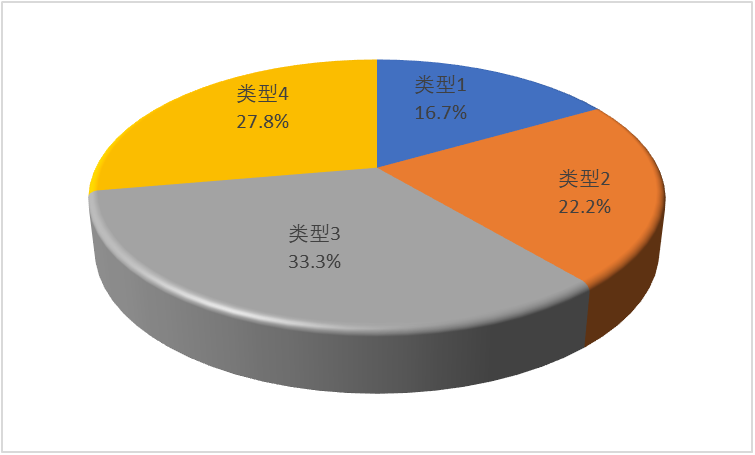 （四）一般公共预算基本支出决算情况说明2019 年度财政拨款基本支出2747.36万元，其中：人员经费2710.48万元，主要包括基本工资、津贴补贴、奖金、伙食补助费、绩效工资、机关事业单位基本养老保险缴费、职业年金缴费、职工基本医疗保险缴费、公务员医疗补助缴费、住房公积金、医疗费、其他社会保障缴费、其他工资福利支出、离休费、退休费、抚恤金、生活补助、医疗费补助、奖励金、其他对个人和家庭的补助支出；公用经费 36.88万元，主要包括办公费、印刷费、咨询费、手续费、水费、电费、邮电费、取暖费、物业管理费、差旅费、因公出国（境）费用、维修（护）费、租赁费、会议费、培训费、公务接待费、专用材料费、劳务费、委托业务费、工会经费、福利费、公务用车运行维护费、其他交通费用、税金及附加费用、其他商品和服务支出、办公设备购置、专用设备购置、信息网络及软件购置更新、公务用车购置、其他资本性支出。五、一般公共预算“三公” 经费支出决算情况说明本部门2019年度“三公”经费支出共计12.03万元，完成预算的92.68%,较预算减少0.995万元，降低7.32%，主要是厉行节约，压缩三公经费支出；较2018年度减少0.91万元，降低7.03%，主要是厉行节约，压缩三公经费支出。具体情况如下：因公出国（境）费支出0万元。本部门2019年度无因公出国（境）情况。0组次0人次。（二）公务用车购置及运行维护费支出12.03万元。本部门2019年度公务用车购置及运行维护费较预算减少0.95万元，降低7.32%,主要是厉行节约，压缩三公经费支出；较上年减少0.46万元，降低3.68%,主要是厉行节约，压缩三公经费支出。其中：公务用车购置费：本部门2019年度未发生公务用车购置经费支出，较年初预算持平。公务用车运行维护费：本部门2019年度单位公务用车保有量5辆。公车运行维护费支出较预算减少0.95万元，降低7.32%,主要是厉行节约，压缩三公经费支出；较上年减少0.46万元，降低3.68%，主要是厉行节约，压缩三公经费支出。（三）公务接待费支出0万元。本部门2019年度无公务接待。0批次0人次。六、预算绩效情况说明1. 预算绩效管理工作开展情况。根据预算绩效管理要求，本部门组织对2019年度一般公共预算项目支出全面开展绩效自评，其中，一级项目3个，涉及资金584万元，占一般公共预算项目支出总额的51.17%。组织对2019年度省级水库移民扶持基金、中央大中型水库移民后期扶持基金、中央大中型水库移民直补资金等4个政府性基金预算项目支出开展绩效自评，共涉及资金949.28万元，占政府性基金预算项目支出总额的202.28%。从评价情况来看，本部门完成项目均开展了绩效自评。2. 部门决算中项目绩效自评结果。本部门在今年部门决算公开中反映中央水利发展资金、中央大中型水库水库移民后期扶持资金、中央水利发展资金（山洪灾害防治项目资金）及大中型水库移民后期扶持基金等7个项目绩效自评结果。2019年水库移民后期扶持共5个项目自评综述：根据年初设定的绩效目标，2019年水库移民后期扶持项目绩效自评得分为85分。全年预算数为469.28万元，执行数为1321.28万元，完成预算的281.55%。项目绩效目标完成情况：一是完成直补资金受益移民6437人；二是完成移民美丽家园项目36个；三是生产开发及配套设施项目2个，所有项目均已完成并竣工验收。2019年中央水利发展资金（山洪灾害防治）项目自评综述：根据年初设定的绩效目标，2019年中央水利发展资金（山洪灾害防治）项目绩效自评得分为92分。全年预算数为34万元，执行数为34万元。项目绩效目标完成情况：一是编制区级预案修订1个乡级预案修订7个，村级预案修定71个；二是组织山洪灾害防御知识培训及防汛演练各一次；三是制作安装宣传栏71个，警示牌81个，所有项目均已完成并验收通过。2019年中央水利发展资金（地下水超采）项目自评综述：根据年初设定的绩效目标，2019年中央水利发展资金（地下水超采）项目绩效自评得分为99分。全年预算数为178万元，执行数为178万元。项目绩效目标完成情况：一是加大了自备井的关停数量减少了地下水开采量；二是实现了水资源管理的数字化，提高了管理效率。发现的主要问题及原因：一是上传数据有小量出入；二是自备井关停标识不完整，有丢失现象。下一步改进措施：一是加大自备井关停的巡查力度；二是加强水表的运行维护，确保数据的准确性。3.财政评价项目绩效评价结果。无七、其他重要事项的说明（一）机关运行经费情况本部门2019年度机关运行经费支出36.88万元，比2018年度增加13.66万元，增长58.83%。主要原因是项目增加及上级安排的各项任务较多。本部门2019年度机关运行经费支出36.88万元，比年初预算数减少0.18万元，降低0.49%。主要原因是厉行节约，尽量压缩开支。（二）政府采购情况本部门2019年度政府采购支出总额0万元，从采购类型来看，政府采购货物支出0万元、政府采购工程支出0万元、政府采购服务支出 0万元。授予中小企业合同金0万元，占政府采购支出总额的0%，其中授予小微企业合同金额0万元，占政府采购支出总额的 0%。（三）国有资产占用情况截至2019年12月31日，本部门共有车辆5辆，与上年相同。其中，应急保障用车2辆，执法执勤用车3辆。单位价值50万元以上通用设备0台（套），比上年增加0套，主要是厉行节约，压减开支 ，单位价值100万元以上专用设备0台（套），比上年增加0套，主要是厉行节约，压减开支。（四）其他需要说明的情况1. 本部门2019年度国有资本经营无收支及结转结余情况，故国有资本经营预算财政拨款支出决算表以空表列示。2. 由于决算公开表格中金额数值应当保留两位小数，公开数据为四舍五入计算结果，个别数据合计项与分项之和存在小数点后差额，特此说明。（一）财政拨款收入：本年度从本级财政部门取得的财政拨款，包括一般公共预算财政拨款和政府性基金预算财政拨款。（二）事业收入：指事业单位开展专业业务活动及辅助活动所取得的收入。（三）其他收入：指除上述“财政拨款收入”“事业收入”“经营收入”等以外的收入。（四）用事业基金弥补收支差额：指事业单位在用当年的“财政拨款收入”“财政拨款结转和结余资金”“事业收入”“经营收入”“其他收入”不足以安排当年支出的情况下，使用以前年度积累的事业基金（事业单位当年收支相抵后按国家规定提取、用于弥补以后年度收支差额的基金）弥补本年度收支缺口的资金。（五）年初结转和结余：指以前年度尚未完成、结转到本年仍按原规定用途继续使用的资金，或项目已完成等产生的结余资金。（六）结余分配：指事业单位按照事业单位会计制度的规定从非财政补助结余中分配的事业基金和职工福利基金等。（七）年末结转和结余：指单位按有关规定结转到下年或以后年度继续使用的资金，或项目已完成等产生的结余资金。（八）基本支出：填列单位为保障机构正常运转、完成日常工作任务而发生的各项支出。（九）项目支出：填列单位为完成特定的行政工作任务或事业发展目标，在基本支出之外发生的各项支出（十）基本建设支出：填列由本级发展与改革部门集中安排的用于购置固定资产、战略性和应急性储备、土地和无形资产，以及购建基础设施、大型修缮所发生的一般公共预算财政拨款支出，不包括政府性基金、财政专户管理资金以及各类拼盘自筹资金等。（十一）其他资本性支出：填列由各级非发展与改革部门集中安排的用于购置固定资产、战备性和应急性储备、土地和无形资产，以及购建基础设施、大型修缮和财政支持企业更新改造所发生的支出。（十二）“三公”经费：指部门用财政拨款安排的因公出国（境）费、公务用车购置及运行费和公务接待费。其中，因公出国（境）费反映单位公务出国（境）的国际旅费、国外城市间交通费、住宿费、伙食费、培训费、公杂费等支出；公务用车购置及运行费反映单位公务用车购置支出（含车辆购置税、牌照费）及按规定保留的公务用车燃料费、维修费、过桥过路费、保险费、安全奖励费用等支出；公务接待费反映单位按规定开支的各类公务接待（含外宾接待）支出。（十三）其他交通费用：填列单位除公务用车运行维护费以外的其他交通费用。如公务交通补贴、租车费用、出租车费用，飞机、船舶等燃料费、维修费、保险费等。（十四）公务用车购置：填列单位公务用车车辆购置支出（含车辆购置税、牌照费）。（十五）其他交通工具购置：填列单位除公务用车外的其他各类交通工具（如船舶、飞机等）购置支出（含车辆购置税、牌照费）。（十六）机关运行经费：指为保障行政单位（包括参照公务员法管理的事业单位）运行用于购买货物和服务的各项资金，包括办公及印刷费、邮电费、差旅费、会议费、福利费、日常维修费、专用材料以及一般设备购置费、办公用房水电费、办公用房取暖费、办公用房物业管理费、公务用车运行维护费以及其他费用。（十七）经费形式:按照经费来源，可分为财政拨款、财政性资金基本保证、财政性资金定额或定项补助、财政性资金零补助四类。注：本表反映部门本年度“三公”经费支出预决算情况。其中：预算数为“三公”经费全年预算数，反映按规定程序调整后的预算数；决算数是包括当年一般公共预算财政拨款和以前年度结转资金安排的实际支出。											备注：2019年无国有资本经营预算财政拨款支出。按要求空表列示。序号单位名称单位基本性质经费形式1保定市满城区水利局行政财政拨款2办公室事业财政性资金基本保证3水利工程股事业财政性资金基本保证4水政水保股事业财政性资金基本保证收入支出决算总表收入支出决算总表收入支出决算总表收入支出决算总表收入支出决算总表收入支出决算总表公开01表公开01表公开01表部门：金额单位：万元金额单位：万元金额单位：万元收入收入收入支出支出支出项目行次金额项目行次金额栏次1栏次2一、一般公共预算财政拨款收入13050.41 一、一般公共服务支出295.00　二、政府性基金预算财政拨款收入22196.28 二、外交支出30三、上级补助收入3三、国防支出31四、事业收入4四、公共安全支出32五、经营收入5五、教育支出33六、附属单位上缴收入6六、科学技术支出34七、其他收入7七、文化旅游体育与传媒支出358八、社会保障和就业支出361856.25 9九、卫生健康支出3766.00 10十、节能环保支出3811十一、城乡社区支出391036.26 12十二、农林水支出402179.28 13十三、交通运输支出4114十四、资源勘探信息等支出4215十五、商业服务业等支出4316十六、金融支出4417十七、援助其他地区支出4518十八、自然资源海洋气象等支出4619十九、住房保障支出47103.90 20二十、粮油物资储备支出4821二十一、灾害防治及应急管理支出4922二十二、其他支出5023二十四、债务付息支出51本年收入合计245246.69 本年支出合计525246.69 用事业基金弥补收支差额25结余分配53年初结转和结余26年末结转和结余542755总计285246.69 总计565246.69 注：本表反映部门本年度的总收支和年末结转结余情况。注：本表反映部门本年度的总收支和年末结转结余情况。注：本表反映部门本年度的总收支和年末结转结余情况。注：本表反映部门本年度的总收支和年末结转结余情况。注：本表反映部门本年度的总收支和年末结转结余情况。注：本表反映部门本年度的总收支和年末结转结余情况。收入决算表收入决算表收入决算表收入决算表收入决算表收入决算表收入决算表收入决算表收入决算表收入决算表收入决算表公开02表公开02表部门：金额单位：万元金额单位：万元金额单位：万元项目项目项目项目本年收入合计财政拨款收入上级补助收入事业收入经营收入附属单位上缴收入其他收入功能分类科目编码功能分类科目编码功能分类科目编码科目名称本年收入合计财政拨款收入上级补助收入事业收入经营收入附属单位上缴收入其他收入功能分类科目编码功能分类科目编码功能分类科目编码科目名称本年收入合计财政拨款收入上级补助收入事业收入经营收入附属单位上缴收入其他收入功能分类科目编码功能分类科目编码功能分类科目编码科目名称本年收入合计财政拨款收入上级补助收入事业收入经营收入附属单位上缴收入其他收入栏次栏次栏次栏次1234567合计合计合计合计5246.69 5246.69 201201201一般公共服务支出5.00 5.00 201032010320103政府办公厅（室）及相关机构事务5.00 5.00 201030820103082010308  信访事务5.00 5.00 208208208社会保障和就业支出1856.25 1856.25 208052080520805行政事业单位离退休696.23 696.23 208050120805012080501  归口管理的行政单位离退休14.34 14.34 208050220805022080502  事业单位离退休1.93 1.93 208050520805052080505  机关事业单位基本养老保险缴费支出411.96 411.96 208050620805062080506  机关事业单位职业年金缴费支出268.00 268.00 208222082220822大中型水库移民后期扶持基金支出1135.25 1135.25 208220120822012082201  移民补助387.21 387.21 208220220822022082202  基础设施建设和经济发展748.04 748.04 208232082320823小型水库移民扶助基金安排的支出24.77 24.77 208230120823012082301  移民补助6.99 6.99 208230220823022082302  基础设施建设和经济发展17.78 17.78 210210210卫生健康支出66.00 66.00 210112101121011行政事业单位医疗66.00 66.00 210110121011012101101  行政单位医疗1.03 1.03 210110221011022101102  事业单位医疗64.97 64.97 212212212城乡社区支出1036.26 1036.26 212132121321213城市基础设施配套费安排的支出1036.26 1036.26 212130121213012121301  城市公共设施1036.26 1036.26 213213213农林水支出2179.28 2179.28 213032130321303水利2179.28 2179.28 213030121303012130301  行政运行39.93 39.93 213030221303022130302  一般行政管理事务1.02 1.02 213030321303032130303  机关服务1400.28 1400.28 213030421303042130304  水利行业业务管理78.84 78.84 213030521303052130305  水利工程建设4.85 4.85 213030621303062130306  水利工程运行与维护45.79 45.79 213031421303142130314  防汛111.25 111.25 213031521303152130315  抗旱28.36 28.36 213031621303162130316  农田水利28.22 28.22 213032121303212130321  大中型水库移民后期扶持专项支出30.38 30.38 213039921303992130399  其他水利支出410.35 410.35 221221221住房保障支出103.90 103.90 221022210222102住房改革支出103.90 103.90 221020122102012210201  住房公积金103.90 103.90 注：本表反映部门本年度取得的各项收入情况。注：本表反映部门本年度取得的各项收入情况。注：本表反映部门本年度取得的各项收入情况。注：本表反映部门本年度取得的各项收入情况。注：本表反映部门本年度取得的各项收入情况。注：本表反映部门本年度取得的各项收入情况。注：本表反映部门本年度取得的各项收入情况。注：本表反映部门本年度取得的各项收入情况。注：本表反映部门本年度取得的各项收入情况。注：本表反映部门本年度取得的各项收入情况。注：本表反映部门本年度取得的各项收入情况。支出决算表支出决算表支出决算表支出决算表支出决算表支出决算表支出决算表支出决算表支出决算表支出决算表公开03表部门：金额单位：万元金额单位：万元项目项目项目项目本年支出合计基本支出项目支出上缴上级支出经营支出对附属单位补助支出功能分类科目编码功能分类科目编码功能分类科目编码科目名称本年支出合计基本支出项目支出上缴上级支出经营支出对附属单位补助支出功能分类科目编码功能分类科目编码功能分类科目编码科目名称本年支出合计基本支出项目支出上缴上级支出经营支出对附属单位补助支出功能分类科目编码功能分类科目编码功能分类科目编码科目名称本年支出合计基本支出项目支出上缴上级支出经营支出对附属单位补助支出栏次栏次栏次栏次123456合计合计合计合计5246.69 2747.36 2499.33 201201201一般公共服务支出5.00 5.00 201032010320103政府办公厅（室）及相关机构事务5.00 5.00 201030820103082010308  信访事务5.00 5.00 208208208社会保障和就业支出1856.25 696.23 1160.02 208052080520805行政事业单位离退休696.23 696.23 208050120805012080501  归口管理的行政单位离退休14.34 14.34 208050220805022080502  事业单位离退休1.93 1.93 208050520805052080505  机关事业单位基本养老保险缴费支出411.96 411.96 208050620805062080506  机关事业单位职业年金缴费支出268.00 268.00 208222082220822大中型水库移民后期扶持基金支出1135.25 1135.25 208220120822012082201  移民补助387.21 387.21 208220220822022082202  基础设施建设和经济发展748.04 748.04 208232082320823小型水库移民扶助基金安排的支出24.77 24.77 208230120823012082301  移民补助6.99 6.99 208230220823022082302  基础设施建设和经济发展17.78 17.78 210210210卫生健康支出66.00 66.00 210112101121011行政事业单位医疗66.00 66.00 210110121011012101101  行政单位医疗1.03 1.03 210110221011022101102  事业单位医疗64.97 64.97 212212212城乡社区支出1036.26 1036.26 212132121321213城市基础设施配套费安排的支出1036.26 1036.26 212130121213012121301  城市公共设施1036.26 1036.26 213213213农林水支出2179.28 1876.23 303.05 213032130321303水利2179.28 1876.23 303.05 213030121303012130301  行政运行39.93 39.93 213030221303022130302  一般行政管理事务1.02 1.02 213030321303032130303  机关服务1400.28 1400.28 213030421303042130304  水利行业业务管理78.84 38.94 39.90 213030521303052130305  水利工程建设4.85 4.85 213030621303062130306  水利工程运行与维护45.79 45.79 213031421303142130314  防汛111.25 111.25 213031521303152130315  抗旱28.36 28.36 213031621303162130316  农田水利28.22 28.22 213032121303212130321  大中型水库移民后期扶持专项支出30.38 30.38 213039921303992130399  其他水利支出410.35 396.05 14.30 221221221住房保障支出103.90 103.90 221022210222102住房改革支出103.90 103.90 221020122102012210201  住房公积金103.90 103.90 注：本表反映部门本年度各项支出情况。注：本表反映部门本年度各项支出情况。注：本表反映部门本年度各项支出情况。注：本表反映部门本年度各项支出情况。注：本表反映部门本年度各项支出情况。注：本表反映部门本年度各项支出情况。注：本表反映部门本年度各项支出情况。注：本表反映部门本年度各项支出情况。注：本表反映部门本年度各项支出情况。注：本表反映部门本年度各项支出情况。财政拨款收入支出决算总表财政拨款收入支出决算总表财政拨款收入支出决算总表财政拨款收入支出决算总表财政拨款收入支出决算总表财政拨款收入支出决算总表财政拨款收入支出决算总表财政拨款收入支出决算总表公开04表公开04表公开04表部门：金额单位：万元金额单位：万元金额单位：万元收     入收     入收     入支     出支     出支     出支     出支     出项目行次金额项目行次合计一般公共预算财政拨款政府性基金预算财政拨款项目行次金额项目行次合计一般公共预算财政拨款政府性基金预算财政拨款栏次1栏次234一、一般公共预算财政拨款13050.41 一、一般公共服务支出305.00 5.00 二、政府性基金预算财政拨款22196.28 二、外交支出313三、国防支出324四、公共安全支出335五、教育支出346六、科学技术支出357七、文化旅游体育与传媒支出368八、社会保障和就业支出371856.25 696.23 1160.02 9九、卫生健康支出3866.00 66.00 0.00 10十、节能环保支出3911十一、城乡社区支出401036.26 1036.26 12十二、农林水支出412179.28 2179.28 13十三、交通运输支出4214十四、资源勘探信息等支出4315十五、商业服务业等支出4416十六、金融支出4517十七、援助其他地区支出4618十八、自然资源海洋气象等支出4719十九、住房保障支出48103.90 103.90 20二十、粮油物资储备支出4921二十一、灾害防治及应急管理支出5022二十二、其他支出5123二十四、债务付息支出52本年收入合计245246.69 本年支出合计535246.69 3050.41 2196.28 年初财政拨款结转和结余25年末财政拨款结转和结余54一、一般公共预算财政拨款2655二、政府性基金预算财政拨款27562857总计295246.69 总计585246.69 3050.41 2196.28 注：本表反映部门本年度一般公共预算财政拨款和政府性基金预算财政拨款的总收支和年末结转结余情况。注：本表反映部门本年度一般公共预算财政拨款和政府性基金预算财政拨款的总收支和年末结转结余情况。注：本表反映部门本年度一般公共预算财政拨款和政府性基金预算财政拨款的总收支和年末结转结余情况。注：本表反映部门本年度一般公共预算财政拨款和政府性基金预算财政拨款的总收支和年末结转结余情况。注：本表反映部门本年度一般公共预算财政拨款和政府性基金预算财政拨款的总收支和年末结转结余情况。注：本表反映部门本年度一般公共预算财政拨款和政府性基金预算财政拨款的总收支和年末结转结余情况。注：本表反映部门本年度一般公共预算财政拨款和政府性基金预算财政拨款的总收支和年末结转结余情况。注：本表反映部门本年度一般公共预算财政拨款和政府性基金预算财政拨款的总收支和年末结转结余情况。一般公共预算财政拨款支出决算表一般公共预算财政拨款支出决算表一般公共预算财政拨款支出决算表一般公共预算财政拨款支出决算表一般公共预算财政拨款支出决算表一般公共预算财政拨款支出决算表一般公共预算财政拨款支出决算表公开05表公开05表部门：金额单位：万元金额单位：万元项目项目项目项目本年支出本年支出本年支出功能分类科目编码功能分类科目编码功能分类科目编码科目名称小计基本支出项目支出功能分类科目编码功能分类科目编码功能分类科目编码科目名称小计基本支出项目支出功能分类科目编码功能分类科目编码功能分类科目编码科目名称小计基本支出项目支出栏次栏次栏次栏次123合计合计合计合计3050.41 2747.36 303.05 201201201一般公共服务支出5.00 5.00 201032010320103政府办公厅（室）及相关机构事务5.00 5.00 201030820103082010308  信访事务5.00 5.00 208208208社会保障和就业支出696.23 696.23 208052080520805行政事业单位离退休696.23 696.23 208050120805012080501  归口管理的行政单位离退休14.34 14.34 208050220805022080502  事业单位离退休1.93 1.93 208050520805052080505  机关事业单位基本养老保险缴费支出411.96 411.96 208050620805062080506  机关事业单位职业年金缴费支出268.00 268.00 210210210卫生健康支出66.00 66.00 210112101121011行政事业单位医疗66.00 66.00 210110121011012101101  行政单位医疗1.03 1.03 210110221011022101102  事业单位医疗64.97 64.97 213213213农林水支出2179.28 1876.23 303.05 213032130321303水利2179.28 1876.23 303.05 213030121303012130301  行政运行39.93 39.93 213030221303022130302  一般行政管理事务1.02 1.02 213030321303032130303  机关服务1400.28 1400.28 213030421303042130304  水利行业业务管理78.84 38.94 39.90 213030521303052130305  水利工程建设4.85 4.85 213030621303062130306  水利工程运行与维护45.79 45.79 213031421303142130314  防汛111.25 111.25 213031521303152130315  抗旱28.36 28.36 213031621303162130316  农田水利28.22 28.22 213032121303212130321  大中型水库移民后期扶持专项支出30.38 30.38 213039921303992130399  其他水利支出410.35 396.05 14.30 221221221住房保障支出103.90 103.90 221022210222102住房改革支出103.90 103.90 221020122102012210201  住房公积金103.90 103.90 一般公共预算财政拨款基本支出决算表一般公共预算财政拨款基本支出决算表一般公共预算财政拨款基本支出决算表一般公共预算财政拨款基本支出决算表一般公共预算财政拨款基本支出决算表一般公共预算财政拨款基本支出决算表一般公共预算财政拨款基本支出决算表一般公共预算财政拨款基本支出决算表一般公共预算财政拨款基本支出决算表公开06表公开06表部门：金额单位：万元金额单位：万元人员经费人员经费人员经费公用经费公用经费公用经费公用经费公用经费公用经费科目编码科目名称决算数科目编码科目名称决算数科目编码科目名称决算数科目编码科目名称决算数科目编码科目名称决算数科目编码科目名称决算数301工资福利支出2630.06 302商品和服务支出36.88 307债务利息及费用支出30101  基本工资934.65 30201  办公费14.34 30701  国内债务付息30102  津贴补贴320.98 30202  印刷费30702  国外债务付息30103  奖金326.52 30203  咨询费310资本性支出30106  伙食补助费30204  手续费31001  房屋建筑物购建30107  绩效工资149.24 30205  水费0.67 31002  办公设备购置30108  机关事业单位基本养老保险缴费411.96 30206  电费5.12 31003  专用设备购置30109  职业年金缴费268.00 30207  邮电费4.71 31005  基础设施建设30110  职工基本医疗保险缴费64.97 30208  取暖费31006  大型修缮30111  公务员医疗补助缴费1.03 30209  物业管理费31007  信息网络及软件购置更新30112  其他社会保障缴费30211  差旅费31008  物资储备30113  住房公积金103.90 30212  因公出国（境）费用31009  土地补偿30114  医疗费1.10 30213  维修（护）费31010  安置补助30199  其他工资福利支出47.72 30214  租赁费31011  地上附着物和青苗补偿303对个人和家庭的补助80.42 30215  会议费31012  拆迁补偿30301  离休费30216  培训费31013  公务用车购置30302  退休费16.27   公务接待费31019  其他交通工具购置30303  退职（役）费30218  专用材料费31021  文物和陈列品购置30304  抚恤金43.36 30224  被装购置费31022  无形资产购置30305  生活补助30225  专用燃料费31099  其他资本性支出30306  救济费30226  劳务费399其他支出30307  医疗费补助30227  委托业务费39906  赠与30308  助学金30228  工会经费39907  国家赔偿费用支出30309  奖励金1.83 30229  福利费39908  对民间非营利组织和群众性自治组织补贴30310  个人农业生产补贴30231  公务用车运行维护费12.03 39999  其他支出30399  其他对个人和家庭的补助18.96 30239  其他交通费用30240  税金及附加费用30299  其他商品和服务支出人员经费合计人员经费合计2710.48 公用经费合计公用经费合计公用经费合计公用经费合计公用经费合计36.88一般公共预算财政拨款“三公”经费支出决算表一般公共预算财政拨款“三公”经费支出决算表一般公共预算财政拨款“三公”经费支出决算表一般公共预算财政拨款“三公”经费支出决算表一般公共预算财政拨款“三公”经费支出决算表一般公共预算财政拨款“三公”经费支出决算表公开07表部门：金额单位：万元预算数预算数预算数预算数预算数预算数合计因公出国（境）费公务用车购置及运行费公务用车购置及运行费公务用车购置及运行费公务接待费合计因公出国（境）费小计公务用车购置费公务用车运行费公务接待费12345612.98 12.50 12.50 0.48 决算数决算数决算数决算数决算数决算数合计因公出国（境）费公务用车购置及运行费公务用车购置及运行费公务用车购置及运行费公务接待费合计因公出国（境）费小计公务用车购置费公务用车运行费公务接待费78910111212.03 12.03 12.03 政府性基金预算财政拨款收入支出决算表政府性基金预算财政拨款收入支出决算表政府性基金预算财政拨款收入支出决算表政府性基金预算财政拨款收入支出决算表政府性基金预算财政拨款收入支出决算表政府性基金预算财政拨款收入支出决算表政府性基金预算财政拨款收入支出决算表政府性基金预算财政拨款收入支出决算表政府性基金预算财政拨款收入支出决算表政府性基金预算财政拨款收入支出决算表公开08表公开08表部门：金额单位：万元金额单位：万元项目项目项目项目年初结转和结余本年收入本年支出本年支出本年支出年末结转和结余功能分类科目编码功能分类科目编码功能分类科目编码科目名称年初结转和结余本年收入小计基本支出项目支出年末结转和结余功能分类科目编码功能分类科目编码功能分类科目编码科目名称年初结转和结余本年收入小计基本支出项目支出年末结转和结余功能分类科目编码功能分类科目编码功能分类科目编码科目名称年初结转和结余本年收入小计基本支出项目支出年末结转和结余栏次栏次栏次栏次123456合计合计合计合计2196.28 2196.28 2196.28 208208208社会保障和就业支出1160.02 1160.02 1160.02 208222082220822大中型水库移民后期扶持基金支出1135.25 1135.25 1135.25 208220120822012082201  移民补助387.21 387.21 387.21 208220220822022082202  基础设施建设和经济发展748.04 748.04 748.04 208232082320823小型水库移民扶助基金安排的支出24.77 24.77 24.77 208230120823012082301  移民补助6.99 6.99 6.99 208230220823022082302  基础设施建设和经济发展17.78 17.78 17.78 212212212城乡社区支出1036.26 1036.26 1036.26 212132121321213城市基础设施配套费安排的支出1036.26 1036.26 1036.26 212130121213012121301  城市公共设施1036.26 1036.26 1036.26 国有资本经营预算财政拨款支出决算表国有资本经营预算财政拨款支出决算表国有资本经营预算财政拨款支出决算表国有资本经营预算财政拨款支出决算表国有资本经营预算财政拨款支出决算表国有资本经营预算财政拨款支出决算表国有资本经营预算财政拨款支出决算表公开09表公开09表部门：金额单位：万元金额单位：万元科目科目科目科目本年支出本年支出本年支出功能分类科目编码功能分类科目编码功能分类科目编码科目名称小计基本支出项目支出栏次栏次栏次栏次123合计合计合计合计